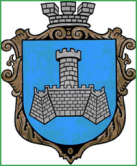 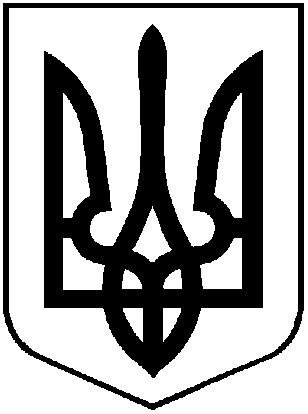 УКРАЇНАВІННИЦЬКОЇ ОБЛАСТІМІСТО ХМІЛЬНИК        РОЗПОРЯДЖЕННЯ       МІСЬКОГО ГОЛОВИВід “24”  травня 2021 р.                                                                   		     №248-рПро оголошення конкурсу на заміщення вакантної посади директораКомунального закладу «Історичний музей міста Хмільник»Хмільницької міської ради Враховуючи службову записку начальника Відділу культури і туризму Хмільницької міської ради Цупринюк Ю.С., відповідно до Законів України «Про культуру», «Про музеї та музейну справу», «Про внесення змін до деяких законодавчих актів України щодо запровадження контрактної форми роботи у сфері культури та конкурсної процедури призначення керівників державних та комунальних закладів культури», ст. ст. 42,59 Закону України «Про місцеве  самоврядування в Україні»: Оголосити конкурс з 25 травня 2021 року  по  23 червня  2021 року  на заміщення вакантної посади директора Комунального закладу «Історичний музей міста Хмільник» Хмільницької міської ради.Створити конкурсну комісію та затвердити її склад  для проведення конкурсу на  заміщення вакантної посади директора Комунального закладу «Історичний музей міста Хмільник» Хмільницької міської ради згідно з Додатком 1.Затвердити вимоги до кандидатів на заміщення вакантної посади директора Комунального закладу «Історичний музей міста Хмільник» Хмільницької міської ради  згідно з Додатком 2.Затвердити зміст оголошення  на заміщення вакантної посади директора Комунального закладу «Історичний музей міста Хмільник» Хмільницької міської ради  згідно з Додатком 3.Відділу культури і туризму Хмільницької міської ради забезпечити прийом  документів від претендентів на заміщення вакантної посади директора Комунального закладу «Історичний музей міста Хмільник» Хмільницької міської ради.Відділу інформаційної діяльності та комунікацій із громадськістю міської ради оприлюднити оголошення (Додаток 3) на офіційному веб-сайті Хмільницької міської ради, інформаційному бюлетені «Хмільницька громада» та у газеті «13 округ».Визначити термін для подачі документів до 23 червня 2021 року.Контроль за виконанням цього розпорядження покласти на заступника міського голови з питань діяльності виконавчих органів міської ради А.В. Сташка.  Міський голова                    	                                  Микола ЮРЧИШИНС.МаташА.СташкоН.БуликоваЮ.ЦупринюкО.СидоришинаДодаток  1до розпорядження міського голови від 24  травня 2021 року			№248-рСКЛАД КОНКУРСНОЇ КОМІСІЇдля проведення конкурсу на  заміщення вакантної посади директора Комунального закладу «Історичний музей міста Хмільник» Хмільницької міської радиГолова комісії:          Сташко Андрій Володимирович – заступник міського голови з питань діяльності виконавчих органів міської ради;Члени комісії:Маташ Сергій Петрович – заступник голови комісії, керуючий справами виконавчого комітету міської ради.Оліх Наталія Михайлівна – головний бухгалтер Відділу культури і туризму Хмільницької міської ради, секретар комісії;Цупринюк Юлія Степанівна - начальник відділу культури і туризму Хмільницької міської ради;Буликова Надія Анатоліївна – начальник юридичного відділу міської ради;Сидоришина Ольга Юріївна – начальник відділу управління персоналом міської ради.Ваховський Сергій Вікторович – радник – консультант міського голови;                          Франчук Андрій Миколайович -  в.о. директора КПНЗ Хмільницька школа мистецтв;Калачик Василь Михайлович  - голова комісії з питань законності, антикорупційної політики, охорони громадського порядку, регламенту, соціального захисту населення та депутатської діяльності  Хмільницької міської ради  (за згодою);Шумигора Юлія Василівна  – голова комісії з питань охорони здоров’я, освіти, культури, молодіжної політики Хмільницької міської ради                          (за згодою).Міський голова                                                                    Микола ЮРЧИШИН				Додаток  2до розпорядження міського голови від24  травня 2021 року№248-рВИМОГИ  ДО КАНДИДАТІВна  заміщення вакантної посадидиректора Комунального закладу «Історичний музей міста Хмільник» Хмільницької міської радиКваліфікаційні вимоги:вища освіта;стаж роботи у сфері культури не менше трьох років;володіння державною мовою;досвід на керівних посадах не менше 3 років;здатність за своїми діловими і моральними якостями, освітнім і професійним рівнем виконувати відповідні посадові обов’язки.Не може бути призначена на посаду керівника комунального закладу культури особа, яка:за рішенням суду визнана недієздатною або її дієздатність обмежена;має судимість за вчинення злочину, як що така судимість не погашена або не знята в установленому законом порядку, або на яку протягом останнього року накладалося адміністративне стягнення за вчинення корупційного правопорушення;є близькою особою або членом сім’ї  керівника органу управління.Міський голова                                                             Микола ЮРЧИШИНДодаток  3до розпорядження міського голови від24 травня 2021 року№248-рЗМІСТ  ОГОЛОШЕННЯХмільницька міська рада оголошує конкурс на  заміщення  вакантної посадидиректора Комунального закладу «Історичний музей міста Хмільник» Хмільницької міської радиДо участі у конкурсі допускаються громадяни України, які мають:вищу освіту не нижче ступеня бакалавра ;стаж роботи у сфері культури не менше трьох років, на керівних посадах;володіння державною мовою;здатність за своїми діловими і моральними якостями, освітнім і професійним рівнем виконувати відповідні посадові обов’язки.    Не може бути призначена на посаду керівника комунального закладу культури особа, яка:за рішенням суду визнана недієздатною або її дієздатність обмежена;має судимість за вчинення злочину, якщо така судимість не погашена або не знята в установленому законом порядку, або на яку протягом останнього року накладалося адміністративне стягнення за вчинення корупційного правопорушення;є близькою особою або членом сім’ї  керівника органу управління.Кандидата на посаду керівника закладу визначає конкурсна комісія за результатами відкритого публічного конкурсного відбору, обов’язковою умовою якого є публічна презентація кандидатами на посаду керівника закладу проектів програм розвитку закладу на один і п’ять років.		Додаткова інформація щодо документів, які необхідно подати для участі у конкурсі, основних функціональних обов’язків, розміру та умов оплати праці надається за адресою: 22000 Вінницька область, м. Хмільник, проспект Свободи, 12, 1-й поверх КЗ «Будинок культури» Хмільницької міської ради, бухгалтерія відділу культури і туризму Хмільницької міської ради, тел.: (04338) 2-44-07.Міський голова                                                             Микола ЮРЧИШИН